Relationship Marketing Factor, Customer Value, Moderating Role of Demanding Customer and Swicthing Behavior
Purwanto 1). Kuswandi 2). Lulus Margiati 3) Hardiono 4)1). Department of Ecomonic WR. Supratman  University 2). Department of Ecomonic Mahardika  University 3). Magister Program  WR. Supratman  University 4). Department Social Politic WR. Supratman  UniversityCakpo3r@gmail.com
The paper attempts to analyze the influence of relationship marketing factors, customer value, customer loyalty and Moderating role of demanding customer in the three customer groups (stayers, dissatisfied switchers, and satisfied switchers) in the banking industry in Indonesia. Data obtained from a sample of 650 customers banking. Statistical analysis was conducted using SEM with AMOS 18 programs and MRA with SPSS. Researchers found some results between them. First, for stayers, three types of content (economic content, resource content, and social content) improve the use value and the symbolic value of the customer, so that can affect customer loyalty and demanding customer role can strengthen the effect of utilitarian value and hedonic  value on loyalty. Second, for dissatisfied switchers, only resource content are significantly affected customers use value, which can significantly increase customer loyalty and demanding customer role can weaken the effect of utilitarian value and hedonic value on loyalty. Third, to satisfied switchers, social content significantly affects the hedonic value, while the resource content significantly affect the use value and the role of demanding customers can moderated the effect of utilitarian value and hedonic value on loyalty.Keywords: Relationship marketing Factor, utilitarian value, hedonic value, demanding customer and LoyaltyPendahuluanSeorang pemasar harus memahami lebih dari apa yang sudah diberikan sebelumnya, sehingga pemasar dapat melayani kebutuhan dan keinginan  pelanggan yang lebih baik. Usaha memperbaiki pelayanan ini dengan tujuan mencegah pelanggan agar tidak berpindah ke perusahaan lain. Model apapun pendekatannya mungkin akan mendapatkan banyak perhatian. Relationship   marketing sebagai salah satu model pendekatan yang lebih baik dan sukses untuk membantu pemasar mempertahankan pelanggannya (Dibb dan Meadows, 2001). Relationship marketing, yang didefinisikan sebagai aktivitas pemasaran yang menarik, mengembangkan, mempertahankan, dan meningkatkan hubungan dengan pelanggan (Berry, 1983; Berry dan Parasuraman, 1991; Grönroos, 1994 Morgan dan Hunt 1994 ; Hening dan Hansen 2000 ). Pemasaran relasional sebagai suatu orientasi yang mengembangkan interaksi yang erat dengan pelanggan terpilih, pemasok dan pesaing untuk penciptaan nilai melalui usaha kerjasama dengan menggunakan  database. (Parvatiyar dan Sheth,1994 dan  Bicket 1992).Banyak perusahaan sudah menerapkan  relationship marketing dengan tujuan untuk meningkatkan loyalitas pelanggan pada produk dan jasa (Schiffman dan Kanuk, 2004). Sebagai faktor penting dari relationship marketing, adalah hubungan dibentuk melalui sebuah content yang mempererat perusahaan dengan pelanggan. Seperti dikemukakan oleh literatur yang ada, perusahaan dapat membangun hubungan dengan pelanggan dengan memulai satu atau beberapa jenis faktor relationship marketing, yaitu ecomoic content, resource content, dan social content (Morgan 2000; Peterson 1995; Lin et al., 2003;  Doney dan Cannon, 1997; Bendapuli dan  Leone, 2002;  Lacey ,2003;  Hennig-Thurau et al. 2002; dan Roberts et al., 2003). Tetapi, banyak hal yang harus dianalisis mengenai faktor-faktor  hubungan relasional yang diprakarsai oleh perusahaan tersebut dengan persepsi dan perilaku pelanggan (Hennig-Thurau et al. 2002; Gwinner et al., 1998; Berry, 1995).Value (nilai) merupakan elemen penting lain dalam mengelola hubungan jangka panjang dengan pelanggan (Pride dan Ferrell, 2003). Karena definisi value bervariasi menurut konteknya. Beberapa  peneliti mendefinisikan value sebagai outcome dari pengalaman konsumsi (Babin et al., 1994; Dodds et al., 1991; Holbrook, 2005; Holbrook dan Corfman, 1995). Menurut Cottet  (2006) menyatakan bahwa nilai yang dipersepsikan oleh konsumen berasal dari perbandingan antara manfaat dan pengorbanan yang terlibat dalam suatu transaksi tertentu. Aktivitas  pemasaran dikembangkan oleh  perusahaan memahami, bahwa pelanggan mendapat manfaat dari pengalamannya dan bahwa marketing mix yang didesain dengan baik, dapat meningkatkan persepsi atas nilai  yang dirasakan  (Babin 2005; Pride dan Ferrell, 2003; Morgan 2000). Dengan demikian, pengalaman pelanggan dengan economic content, resource content dan social content bisa mempengaruhi persepsi mereka atas value.Beberapa studi perilaku konsumen dewasa ini memfokuskan pada persepsi nilai aktivitas pemasaran. Berbagai literatur mengenai pengalaman pelanggan mendapatkan value dan aktivitas sales promotion sesuai nilai utilitarian mereka, atau manfaat dari faktor ekonomi yang diperoleh, dan nilai hedonis, atau emosional, yang dihasilkan dari aktivitas tersebut (Babin et al., 1994; Chandon et al., 2000; Chauduri dan Holbrook, 2001; Hirschman dan Holbrook, 1982; Mano dan Oliver, 1993; Stoel et al., 2004). Dalam penelitian ini, penulis mengemukakan bahwa faktor relasional, yang membentuk terjadinya aktivitas pemasaran rasional dan emosional, bisa meningkatkan nilai utilitarian atau hedonis pelanggan. Jika konsumen sangat menghargai content ini sebagai perekat, maka mereka termotivasi untuk loyal. Beberapa literatur sebelumnya nilai utilitarian dan nilai hedonis direfleksikan melalui rational value dan emotion value (Naylor,1999 dan Venkatraman, 1991). Menurut paradigma stimulus-organism-response (S-O-R) (Mehrabian dan Russel 1974 dan Woodworth, 1928) dan riset tentang value (contohnya, Chiu 2005; Ailawadi et al., 2000; Babin et al., 1994), aktivitas faktor relasional oleh suatu perusahaan (stimulus) bisa mempengaruhi persepsi pelanggan atas nilai (organism), yang pada akhirnya bisa mempengaruhi perilaku membeli (response). Dengan demikian, faktor relasional berkorelasi dengan persepsi konsumen atas nilai sehingga dapat meningkatkan, atau menurunkan loyalitas pelanggan. Pertanyaan penting yang mendasari riset ini adalah bagaimana konsumen merespons manfaat dari faktor relationship marketing sebagai perekat dan bagaimana economic content, resource content dan social content  ini mendorong hubungan jangka panjang yang meningkat loyalitas pelanggan. Untuk mengetahui desain dan implementasi strategi retensi pelanggan yang efektif, peneliti membagi nasabah bank menjadi tiga segmen: stayers (nasabah loyal), dissatisfied switchers (nasabah yang beralih ke bank lain disebabkan oleh pengalaman mereka yang tidak memuaskan), dan satisfied switchers (nasabah yang beralih ke bank lain karena alasan selain ketidakpuasan) (Chiu et al. 2005 dan Ganesh et al., 2000) dan menggunakan demanding customer sebagai karakter pelanggan yang akan memperkuat atau memperlemah tingkat loyalitas pelanggan atas persepsinya pada nilai yang dirasakan. Menurut literatur sebelumnya, kondisi psikologis dan perilaku satu segmen pelanggan berbeda secara signifikan dari kondisi psikologis dan perilaku segmen pelanggan lain (Chiu 2005; Ganesh et al., 2000; Keaveney dan Parthasarathy, 2001). Oleh karena itu, pelanggan pada segmen yang berbeda bisa mengaplikasikan nilai utilitarian pada evaluasi mereka atas aktivitas pemasaran suatu perusahaan secara realtif. Jika orang tidak diberitahu secara tegas nilai mana yang harus diaplikasikan, maka nilai dari pengalaman berkonsumsi mereka bisa bergantung pada nilai, tujuan, atau kebutuhan personal pelanggan(Adaval, 2001; Babin et al., 1994; Mano dan Oliver, 1993).Secara khusus, penelitian ini bertujuan untuk menyelidiki pengaruh berbagai faktor relationship marketing terhadap persepsi pelanggan atas nilai utilitarian dan hedonis, maupun terhadap loyalitas berbagai kelompok nasabah dalam industri perbankan. Peneliti membuat hipotesis bahwa persepsi pelanggan atas value memperantarai hubungan antara faktor relasional yang terdiri dari aktivitas pemasaran yang terkait dengan ekonomi dan emosi, bisa meningkatkan persepsi pelanggan atas nilai utilitarian atau hedonis. Jika konsumen mempersepsikan nilai yang tinggi dari faktor relasional ini, maka mereka termotivasi untuk loyal. Selain itu, peneliti menguji model tersebut pada tiga kelompok pelanggan berbeda untuk menyelidiki perbedaan sikap dan perilaku pelanggan. Perbedaan signifikansi atau ketidak konsistenan dari beberapa temuan peneliti terdahulu mengenai pengaruh utilitarian value dan hedonic value terhadap loyalitas ternyata bergantung pada karakteristik masing-masing individu pelanggan (Kim et al., 2010, Fiore dan  Kim 2007, Adly 2006, Ogle et al., 2003, Sit et al., 2003). Lebih lanjut Fiore dan Kim (2007) menyatakan bahwa karakteristik pelanggan tersebut, yang didasarkan pada kombinasi psiko-demografi dan gaya hidup salah satunya adalah  demanding customer. Menurut Ajzen (2005) dan Baron dan Keny (1986) kemudian menambahkan bahwa serangkaian karakteristik individu pelanggan  dapat menjelaskan  perbedaan signifikan tidaknya atau ketidakkonsistenan pada pengaruh nilai utilitarian dan nilai hedonis terhadap loyalitas pelanggan. Pada beberapa bagian berikutnya, dijelaskan riset sebelumnya tentang nilai utilitarian dan hedonis, pembentukan strategi  pemasaran relasional, dan loyalitas, kemudian memaparkan metodologi penelitian, termasuk uraian mengenai pengukuran yang digunakan untuk menguji hipotesis. Sesudah mengkaji hasil penelitian, kita mengemukakan beberapa implikasi penting bagi manajerial dan penelitian selanjutnya.Literatur dan Pengembangan HipotesisNilai utilitarian dan hedonisKonsep nilai menawarkan sesuatu hal yang menarik bagi pemasar. Hasil dari studi ini akan memungkinkan perbankan mengidentifikasi karakteristik yang harus diperhatikan untuk memberikan lebih banyak nilai kepada pelanggan. Nilai yang dipersepsikan oleh konsumen berasal dari perbandingan antara manfaat dan pengorbanan yang terlibat dalam suatu transaksi tertentu (Cottet, 2006). Nilai  adalah evaluasi subyektif sesudah pengalamannya dalam berinteraksi dengan produk/jasa atau peristiwa, dan merupakan variabel outcome yang penting dalam model umum pengalaman konsumsi (Babin et al., 1994; Holbrook dan Corfman, 1985). Mayoritas peneliti membagi customer value menjadi dua kategori yaitu nilai utilitarian dan hedonis (Babin et al., 1994; Chandon et al., 2000; Chauduri and Holbrook, 2001; Hirschman and Holbrook, 1982; Mano and Oliver, 1993; Stoel et al., 2004). Nilai Utilitarian dan hedonis merupakan dinamika proses motivasi (Angel et al., 2001 dan Schiffman dan Kanuk. 2010). Lebih lanjut menyatakan nilai utilitarian dan hedonis  merupakan kebutuhan yang diaktifkan atau distimulasi oleh persepsi atau hasil olah pikir pelanggan terhadap produk dan jasa yang dibeli. Chitturi, Raghunathan, dan Mahajan (2007) mendokumentasikan bahwa konsumen lebih mementingkan dimensi hedonis (versus utilitarian), namun baru sesudah tingkat fungsionalitas yang “diperlukan” terpenuhi. Demikian pula, Kivetz dan Simonson (2002) mendokumentasikan bahwa konsumen memberikan bobot lebih besar pada dimensi utilitarian (versus hedonis), kecuali jika mereka yakin bahwa mereka telah “terpuaskan.”Pemasar biasanya yakin bahwa pilihan pasar dan preferensi konsumen dikendalikan oleh nilai utilitarian dan nilai hedonis (Arnould et al., 2004). Sebaliknya nilai hedonis adalah outcome yang terkait dengan respon spontan yang bersifat lebih subjektif dan personal (Babin et al., 1994). Nilai hedonis, seperti hiburan, eksplorasi, dan ekspresi diri (Ailawadi et al., 2001; Chandon et al., 2000), lebih berasal dari kesenangan dan kenikmatan dibanding dari penyelesaian tugas dan bersifat experiential, dan afektif (Chaudhuri dan  Holbrook, 2001; Hirschman dan Holbrook, 1982). Menurut Ryu et al., (2009) mengatakan alasan  pelanggan dalam mengkonsumsi sebuah produk didasarkan pada produk yang memberikan nilai utilitarian dan produk yang memberikan nilai hedonis .Sesuai dengan riset pemasaran sebelumnya, peneliti menggunakan istilah nilai utilitarian merujuk pada nilai fungsional, instrumental, dan praktis dari penawaran konsumsi, dan menggunakan istilah nilai hedonis untuk merujuk pada nilai yang terkait dengan estetika, experiential, dan kenikmatan (Chitturi  et al., 2008; Dhar dan Wertenbroch, 2000; Holbrook,1999; Babin et al.1994; Batra dan Ahtola, 1990). Strategi Penerapan Faktor Relationship MarketingBeberapa studi relationship marketing terdahulu memfokuskan pada tiga tipe strategi penerapan faktor relationship marketing 1. Ecomnomic content, 2. Resource content, dan 3. Social content  yang dapat meningkatkan dan mempertahankan  hubungan penyedia jasa dengan pelanggan (Morgan 2000; Peterson 1995; Lin et al., 2003;  Doney dan  Cannon, 1997; Bendapuli dan Leone, 2002;  Lacey ,2003;  Hennig-Thurau et al. 2002; dan Roberts et al., 2003).2.2.1. Economic ContentMotivasi   pelanggan terlibat dalam pemasaran relasional adalah manfaat ekonomi dan pertimbangan  biaya, waktu yang dikorbankan bila pelanggan berpindah ke perusahaan lain (Berry, 1995; Gwinner et al., 1998; Peltier dan Westfall, 2000; Peterson, 1995). Perusahaan dapat meningkatkan hubungan dengan pelanggan dengan menerapkan economic content, yang didefinisikan oleh Berry (1995) sebagai tipe praktik bisnis yang ingin meningkatkan loyalitas pelanggan melalui insentif dan potongan harga. Economic  content penting bagi semua pihak dalam pemasaran relasional, (Morgan 2000) sehingga relationship menjadi lebih menarik secara ekonomi, karena biaya jangka panjang untuk melakukan bisnis lebih rendah. Penyedia jasa sering memberi pelanggan loyal hadiah  berupa penawaran harga khusus. Contohnya, maskapai penerbangan dan jaringan hotel besar memberikan poin kepada frequent customer sebagai insentif bagi mereka untuk menggunakan layanan tambahan dari perusahaan (Schiffman dan Kanuk, 2010). Menurut beberapa penelitian, promosi ekonomis meningkatkan persepsi pelanggan atas nilai utilitarian dan dengan demikian meningkatkan nilai guna yang diperoleh dari pembelian (Ailawadi et al., 2001; Chandon et al., 2000). Dengan demikian economic content bisa meningkatkan nilai utilitarian pelanggan.H1: Strategi penerapan economic content  berpengaruh  terhadap nilai utilitarian.2.2.2.Resource ContentSumberdaya yang unik dan bernilai, langka yang sulit ditiru oleh pesaing  menjadi modal untuk membangun dan mempertahankan relationship. Sumberdaya yang unik yang bersifat abstrak terkadang pesaing sulit untuk menirunya (Morgan dan  Hunt 1994 dan Wernerfelt, 1984). Resource content dapat meningkatkan loyalitas pelanggan, dengan  manfaat penambah nilai yang sukar atau mahal untuk diberikan oleh perusahaan dan tidak mudah tersedia di tempat lain (Berry, 1995). Oleh karena itu, resource content merupakan praktik bisnis dimana perusahaan mencoba untuk mempertahankan pelanggan dengan menyediakan layanan penting yang tidak tersedia dari sumber lain, misalnya layanan terpadu melalui jaringan bisnis. Dibb dan Meadows (2001) dan Chiu et. al, (2005) menemukan bahwa beberapa bank menekankan resource content melalui saluran yang inovatif, database nasabah terpadu, dan teknologi pertukaran informasi dua arah. Morgan (2000) menyatakan resource content  juga dapat ditunjukkan melalui legalitas, sumber daya manusia, teknologi, organisasional dan informasi. Karena resource content meningkatkan biaya bagi nasabah untuk beralih ke kompetitor, maka beberapa penelitian mengemukakan bahwa resource content  menempati posisi tertinggi pada hirarki faktor relationship marketing dan memberikan kesempatan terbesar bagi perusahaan untuk menciptakan keunggulan kompetitif berkelanjutan (Berry dan Parasuraman 1991; Peltier dan Westfall, 2000).Sebagaimana didefinisikan oleh Chandon et al. (2000), Chaudhuri dan Holbrook (2001),  dan Ryu (2010) nilai utilitarian terdiri dari kemudahan, kenyamanan, pragmatis, ketersediaan produk maupun kualitas produk. Dengan demikian, resource content bisa memperkuat persepsi pelanggan atas nilai utilitarian.  H2: Strategi penerapan resource content berpengaruh terhadap nilai utilitarian.2.2.3.Social ContentCara ketiga untuk meningkatkan loyalitas pelangan dengan peneranpan strategi social content. Social content adalah hubungan sosial yang terbentuk dari adanya interaksi antara penyedia jasa dengan pelanggan, dan menjadi dasar kesuksesan pemasaran relasional yang saling menguntungkan  kedua belah pihak (Morgan, 2000:489 Gounaris, et al., 2003). Social content adalah pertalian personal yang memfokuskan pada dimensi pelayanan untuk membangun hubungan antara penjual dan pembeli melalui interaksi, pertemanan (Berry, 1995; Wilson, 1995), dan identifikasi (Smith, 1998; Turner, 1970). Mengenali  pelanggan dapat mengurangi kesalahpahaman, yang dapat menyebabkan gagalnya terjadinya hubungan. Para penganjur penerapan strategi ini secara khusus menekankan berhubungan terus-menerus dengan nasabah, mempelajari kebutuhan mereka dan memelihara hubungan positif dengan mereka ( Chiu et al., 2005; Berry, 1995; Williams et al., 1998).Strategi   penerapan  social content memberi manfaat psikososial yang penting ,dari sudut pandang pelanggan, (Beatty et al., 1996; Gwinner et al., 1998; Reynolds dan Beatty, 1999; Williams et al., 1998). Social content cenderung membuat pelanggan terbuka, mendengar, dan peduli, yang pada gilirannya meningkatkan empati antara pelanggan dan penyedia jasa. Social content  juga secara positif mempengaruhi emosi pelanggan terhadap perasaan yang terkait dengan pengalaman dan ikut andil dalam membentuk komponen afeksi dari sikap (Chiu, 2002; Edwards, 1990). Karena nilai hedonis mencerminkan nilai experiential, emosional, dan afeksi dari konsumsi (Chandon et al., 2000; Babin 1994; Bellenger et al., 1976;), maka perusahaan bisa memperkuat persepsi pelanggan atas nilai hedonis dengan memprakarsai dalam bentuk social content. Dengan demikian social content dapat meningkatkan nilai hedonis pelanggan.H3: Strategi penerapan  social contet berpengaruh terhadap  nilai hedonis Hubungan Value dengan LoyalitasSchiffman dan  Kanuk (2010) menyatakan bahwa loyalitas adalah sebuah komitmen yang dipegang teguh oleh pelanggan untuk membeli kembali pada produk atau jasa yang disukai. Oliver (1999)  mendefinisikan loyalitas pelanggan adalah komitmen yang dipegang kuat untuk membeli lagi atau berlangganan pada produk atau jasa tertentu meskipun ada pengaruh situasi dan kegiatan pemasaran yang berpotensi menyebabkan perilaku berpindah. Lovelock dan Wright (2004) mengungkapkan bahwa loyalitas adalah “a customer’s voluntarily decision to continue patronizing a specific firm over an extended period of time”. Loyalitas pelanggan merupakan keputusan sukarela pelanggan untuk secara terus menerus menjadi pelanggan pada suatu perusahaan tertentu untuk jangka waktu yang panjang. Menurut Kotler dan Gary (2003) menyatakan bahwa loyalitas merupakan komitmen yang dipegang kuat untuk membeli lagi atau berlangganan lagi pada produk atau jasa tertentu dimasa depan meskipun ada pengaruh dan usaha pemasaran yang berpotensi menyebabkan perpindahan perilaku.Beberapa studi terdahulu mengemukakan bahwa customer value, atau manfaat yang diperoleh, berperan penting dalam menentukan hubungan jangka panjangnya dengan, atau loyalitas pada, perusahaan. Agar hubungan jangka panjang ada dan terus berlangsung, maka pelanggan harus mendapat manfaat dari pertukarannya dengan perusahaan (Gwinner et al., 1998). Dengan demikian, persepsi pelanggan atas value dapat dipandang sebagai determinan penting dari brand dan loyalitas pada perusahaan. Riset tentang shopping value juga menunjukkan hubungan langsung antara shopping value dan nilai yang diberikan pada aktivitas berbelanja, sehingga semakin tinggi nilai utilitarian dan hedonis dari berbelanja, semakin besar penilaian oleh pelanggan atas nilai dari aktivitas berbelanja (Babin et al., 1994). Dengan menggunakan beberapa konsep yang sama dengan nilai utilitarian, Cronin dan Taylor (1992) mengemukakan bahwa kemudahan, harga, dan ketersediaan bisa mempengaruhi behavioral intention pelanggan. Gwinner et al. (1998) dan Keaveney (1995) mengungkapkan bahwa pelanggan enggan beralih ke perusahaan lain jika mereka memahami dengan lebih baik dari nilai ekonomi, waktu, dan penghematan tenaga atas  suatu hubungan yang dipertahankan. Chiu et al. (2005) menyatakan  bahwa nilai hedonis dari berbelanja, termasuk hubungan atau pertemanan yang terbangun antara penyedia dengan pelanggan, meningkatkan kesediaan pelanggan untuk mempertahankan hubungan.  Gwinner et al. (1998, hal. 104), dalam studinya menyatakan bahwa  cerita seorang responden focus group mengenai interaksinya dengan seorang penyedia jasa: “Saya menyukainya … Ia benar-benar jenaka dan selalu punya banyak lelucon … Anda menikmati berbisnis dengan perusahaan tersebut.” Jika efek positif ini meningkatkan nilai hedonis dari berbelanja, maka ada kemungkinan lebih besar bahwa produk akan dibeli (Chiu et al., 2005 dan Babin dan Attaway, 2000). Oleh karena itu, nilai utilitarian dan nilai hedonis dapat memprediksi perilaku pelanggan. Yakni, jika seorang pelanggan mempunyai persepsi tinggi atas nilai utilitarian atau hedonis, maka  akan menjadi pelanggan yang loyal bagi perusahaan. H4:Nilai utilitarian berpengaruh terhadap  loyalitasnya pada industri perbankan. H5: Nilai  hedonis berpengaruh terhadap loyalitasnya pada industri perbankan.Peran Moderasi Demanding CustomerKarakteristik individu  menunjukkan bagaimana seseorang atau individu berbeda dengan yang lain dalam hal pola perilaku yang khusus (Mowen and Minnor 2001 dan  Schifman dan Kanuk ,2007 dan Adzen, 2005). Secara khusus Schifman and Kanuk (2007) menyatakan bahwa banyak karakteristik individu seperti demanding customer need for uniqness, customer innovativeness dan gaya hidup  bisa memberikan gambaran tentang pola perilaku pelanggan. Pola perilaku khusus ini dapat membedakan dan menentukan tingkatan atau besaran terhadap berbagai persepsi atas produk atau jasa yang dikonsumsinya. Demanding customer adalah karakteristik pelanggan berdasarkan psiko-demografi dan gaya hidup, yang mempunyai sifat suka “menuntut” lebih atau vokal (Kim et al. 2010, Fiore dan Kim, 2007, Ogle 2004, Sit et al., 2003). Menurut Bucklin dan Sismeiro (2003) menyatakan karakteristik individu adalah serangkaian karakteristik yang bersifat unik bagi para individu yang disebut sebagai karakteristik pelangggan. Menurut Fiore dan Kim (2007), menunjukkan bahwa serangkaian karakteristik yang bersifat unik (berbeda) pada pelanggan yang disebut sebagai karakteristik individu pelanggan (kepribadian, demografi, psikografi dan gaya hidup) dapat menjadi variabel moderasi. Lebih lanjut Fiore dan Kim (2007) memberikan kerangka konsep bahwa karakteristik pelanggan  berdasarkan psiko-demografi dan gaya hidup dapat memoderasi pengaruh antara nilai utilitarian dan hedonis terhadap loyalitas. Fiore  dan Kim (2007) menyatakan bahwa pengaruh stimulus terhadap organism  dapat dimoderasi dengan karakteristik pelanggan yang terdiri dari  psiko-demografi dan gaya hidup. Dari kerangka konsep tersebut peneliti menjastifikasi variabel nilai utilitarian dan nilai hedonis perbankan sebagai stimulus dan  loyalitas  sebagai  organism. Sehingga pengaruh nilai utilitarian dan hedonis terhadap loyalitas dapat dimoderasi oleh karakteristik pelanggan  yang didasarkan pada  psikodemografi dan gaya hidup. Stimulus adalah dorongan di dalam perbankan yang berpotensi mempengaruhi proses kognitif / kesadaran dan afektif /emosional pelanggan. Menuurut Baker et al., (2002) menemukan beberapa faktor stimulus seperti lingkungn, desain eksterior dan interior.  Turley dan  Milliman (2000)  memasukkan faktor sumber daya manusia sebagai stimulus. Ward dan Davies (2003) memasukkan unsur kebaruan dan keunikan pada sebuah ritel sebagai stimulus. Organism meliputi proses-proses perantaraan antara stimulus dan response pelanggan. Variabel consciousness, emotion, dan value beserta variabel cognition dan affect mencerminkan mekanisme perantaraan di dalam organism. Variabel moderator  (karakteritik pelanggan) bisa mempengaruhi proses-proses ini (Kim dan Fiore 2003). Menghipotesakan pengaruh langsung mungkin sudah cukup jelas dari beberapa temuan empiris, tetapi akan lebih bermakna jika karakteristik individu digunakan sebagai  variabel moderasi dari faktor ekternal misalnya karakteristik pelanggan dan karakteristik situasional (Ajzen, 2005, Baron dan Keny 1986). Lebih lanjut Ajzen (2005) mengatakan  bahwa karakteristik pelanggan relevan sebagai variabel moderasi dalam perilaku pelanggan, hal ini disebabkan karena setiap individu tidak akan mempunyai sifat yang sama, sehingga perilaku pelanggan hanya sesuai untuk individu pada waktu tertentu berdasarkan psikografi, demografi dan gaya hidup. Dengan demikian peneliti mengusulkan hipotesis:H6. Demanding customer memoderasi pengaruh nilai utilitarian dan hedonis terhadap loyalitas pelanggan.Metode Penelitian5.1.Prosedur dan sampel Populasi dan sampel yang digunakan adalah pelanggan bank yang ada di pulau Jawa. Metode pengambilan sampel dengan konvenien. Kuesioner dibagikan  kepada 1000 nasabah kepada siapapun yang mempunyai rekening bank. Pada kuesioner tersebut, responden diminta untuk memilih satu bank yang melayani mereka selama suatu kurun waktu dan melingkari persepsi mereka atas bank itu.5.2. Karakteristik sampelDari 1000 kuesioner yang disebar, 650 dianggap benar, dengan tingkat prosentasi 65% jawaban yang masuk sesuai kriteria. 60 %  jumlah responden berjenis kelamin perempuan dan 40% jenis kelamin laki-lai dan usianya berkisar dari 20 hingga 60 tahun dengan rata-rata usia 30 tahun. Ukuran sampel dari ketiga kelompok loyalitas tersebut adalah sebagai berikut: 400 stayers, 95 dissatisfied switchers, dan 245 satisfied switchers.5.3. Alat UkurBerdasarkan beberapa studi terdahulu, digunakan 6 butir indikator untuk mengukur faktor relationship marketing  responden dengan bank (contohnya Morgan 2000; Peterson 1995; Lin et al., 2003;  Doney dan  Cannon, 1997; Bendapuli dan Leone, 2002;  Lacey ,2003;  Hennig-Thurau et al. 2002; dan Roberts et al., 2003); untuk mengukur nilai utilitarian dan hedonis, digunakan 6 butir berdasarkan  studi Chitturi et al., (2008), Chitturiet al., (2009); Ryu, et al.(2009); Rintamaki, (2006); Holbrook, (1982);   Babin et al., (1984 dan 2005). Untuk mengukur demanding customer  mengunakan 5 butir ( contohnya Adly 2006; Ogle et al. 2004; Sit et al. 2003 dan   Dannis et al. 2001) Untuk semua butir, digunakan skala tipe likert dengan 5 poin (skor 1 sangat tidak setuju;  sampai dengan skor 5  sangat setuju). Menurut Zeithaml et al. (1996) dan Ganesh et al. (2000), jika pelanggan memuji perusahaan, mengungkapkan pilihan terhadap bank yang diyakini, atau meningkatkan volume pembelian mereka, maka perilaku mereka menunjukkan bahwa mereka membangun hubungan dengan perusahaan. Oleh karena itu, kita mengadopsi tiga indikator – “selama saya tinggal disini, Saya tidak akan  beralih ke bank lain,” “Saya akan merekomendasikan bank ini kepada teman dan keluarga saya,” dan “Saya bersedia untuk terus menggunakan jasa bank ini”. Mengukur  konstruk loyalitas pelanggan dengan menggunakan skala likert dengan lima poin. Ganesh et al. (2000) dan Chiu et al., (2005) juga menyatakan  bahwa basis pelanggan  perusahaan terdiri dari tiga kelompok pelanggan: stayers, dissatisfied switchers, dan satisfied switchers. Stayers adalah pelanggan yang tidak beralih dari perusahaan lain, dissatisfied switchers adalah pelanggan yang beralih dari perusahaan lain karena tidak puas, dan satisfied switchers adalah pelanggan yang beralih dari perusahaan lain karena alasan selain ketidakpuasan. Sebagian kuesioner yang memuat pernyataan yang didesain untuk mengukur perilaku switching pelanggan mengulang sebagian dari instrumen yang digunakan oleh Chiu (2005) dan Ganesh et al. (2000). Responden diminta untuk menyatakan apakah bank-nya kini merupakan bank pertama mereka (stayers) atau mereka telah beralih dari bank sebelumnya (switchers). Jika seorang responden menyatakan pilihan kedua, maka ia diminta untuk menyatakan apakah alasan untuk itu disebabkan oleh (1) ketidakpuasan umum pada pelayanan bank sebelumnya (dissatisfied switchers) atau (2) alasan selain ketidakpuasan (contohnya, pindah kerja, keluar dari daerah pelayanan bank sebelumnya, bank sebelumnya tutup atau dimerger/dikusisi) (satisfied switchers). Analisis dan HasilReliabilitas dan Validitas KonstrukUntuk menguji reliabilitas skala untuk faktor relationship marketing, customer value, demanding customer dan loyalitas pelanggan, digunakan discriminant validity. Hasilnya economic content 0,627,  Resource content 0,727,  Social Content 0,639, Nilai Utilitarian 609, nilai hedonis 0,615, demanding customer  0,709 dan loyalitas 0,805. Nilai-nilai ini menunjukkan konsistensi internal yang moderat hingga tinggi pada butir-butir pertanyaan dan pada konstruk yang terkait dengan mereka. Selanjutnya, Hair (2010) dan Churchill (1979) mengemukakan bahwa konstruk harus diuji convergent validity dan discriminant validity-nya. Construct reliability untuk economic content, resource content, dan social content berturut-turut sebesar 0,88, 0,77, dan 0,88; CR untuk nilai utilitarian dan hedonik sebesar 0,73 dan 0,71. Semuanya melampaui tingkat yang disarankan yakni 0,50. Oleh karena itu, skala untuk faktor relationship marketing dan persepsi pelanggan atas nilai memiliki construct reliabilty (Fornell dan Larcker, 1981). Nilai AVE juga dapat digunakan untuk mengevaluasi discriminant validity (Fornell dan Larcker, 1981), yang terlihat jelas pada hasil penelitian ini, karena shared variance terbesar pada faktor econimic content, resource dan social sebesar sebesar 0,58, lebih rendah dari nilai AVE terkecil (0,66) untuk tiap faktor dan alat ukurnya pada skala faktor relationship marketing (Espinoza, 1999). Demikian pula, shared variance diantara faktor nilai utilitarian dan hedonik sebesar 0,55, lebih rendah dari nilai AVE terendah (0,77) untuk tiap faktor dan alat ukurnya pada skala persepsi pelanggan atas nilai.  Untuk menguji model apakah fit atau tidak dapat dilihat goodness of fit indices pada tabel 1.                         Tabel 1          KESESUAIAN MODELPengujian hipotesis Untuk menyelidiki apakah H1 – H6 didukung untuk kelompok stayers, dissatisfied switchers, dan satisfied switchers, kita mengkategorikan data ke dalam tiga kelompok dan mengestimasikan estimasi parameter ( dan ) secara bebas pada tiap kelompok dengan Amos 18. Selanjutnya, dibatasi  semua estimasi parameter pada suatu kelompok tertentu (contohnya, stayers) sama dengan kelompok lain (contohnya, satisfied switchers). Dilakukan  uji beda 2 untuk mengevaluasi perbedaan kecocokan antara model uncounstrain dan model yang counstrain. Perbedaan antara dua nilai 2 berkisar dari 23 hingga 137 (df = 6, p = 0,05) pada ketiga kelompok, yang menunjukkan bahwa dua kelompok berbeda secara signifikan pada parameter yang diestimasikan.Untuk model stayers yang uncounstrain (n = 400), kecocokan umumnya moderat (2 = 453,0, df = 143, p < 0,05; CFI = 0,94, GFI = 0,89, dan RMR = 0,05). Meski model tersebut landasannya kuat, potensi spesifikasi model harus dipertimbangkan (Anderson dan Gerbing, 1988; Brady dan Cronin, 2001) untuk meningkatkan sejauh mana konseptualisasi mencakup data dan, pada gilirannya, meningkatkan validitas (Bentler dan Chou, 1987). Untuk stayers, peneliti mengidentifikasi satu jalur tambahan dari recources content ke hedonis. Karena stayers bisa mempunyai lebih sedikit pengalaman sebelumnya dengan pelayanan (Grace dan O’Cass, 2001), ekspektasi mereka lebih rendah dari ekspektasi stayers. Jika perusahaan menyediakan layanan yang penting bagi pelanggan (yakni, resource content), mereka lebih mudah puas dibanding stayers. Switcher bisa merasa bangga akan diri mereka sendiri dan yakin bahwa mereka adalah pelanggan cerdas yang memilih bank terbaik untuk pertama kali. Perasaan terstimulasi dan percaya diri ini masuk dalam nilai hedonis (Chandon et al., 2000). Oleh karena itu, jalur antara resource content dan nilai hedonis dapat ditambahkan untuk kelompok stayers, seperti kita lihat pada Gambar 1. Gambar 1 : Struktural model Kelompok StayerSeperti pada Gambar 1, hasil penelitian menunjukkan kesemua estimasi parameter signifikan, mendukung H1 – H6. 2 nilainya sebesar 453,8 (df = 143), yang lebih rendah dibanding model awal (2 = 453,0, df = 143), dan CFI, GFI, dan RMSEA nilainya berturut-turut 0,94, 0,89, dan 0,05. Perbedaan diantara dua 2 adalah 4,2, lebih besar dari tingkat signifikan yakni 4,74 (0,07,12). Selain itu, koefisien 12 adalah 0,32, yang juga signifikan pada p < 0,05. Hasil tersebut secara model bisa diterima dan signifikan, ini menunjukkan kecocokan model sesuai dengan hipotesis yang diajukan.Berdasarkan hasil analisis menunjukkan  bahwa demanding customer tidak memoderasi pengaruh utilitarian value terhadap loyalitas pelanggan  dengan koefisien beta = -0,026 dan p-value 0,331. Meskipun demanding customer tidak berperan sebagai moderasi pada pengaruh nilai utilitarian terhadap loyalitas, tetapi  secara statistik model tersebut  dapat diterima karena p-value signifikan sebesar 0,026 lebih kecil dari taraf signifikansi sebesar 0,05.  Pada kasus perbankan  dalam studi ini berlangsung,pelanggan karakteristik demanding barangkali memang tidak tepat berperan sebagai variabel moderasi. Sedangkan untuk nilai hedonis menunjukkan  bahwa demanding customer memoderasi pengaruh nilai hedonis terhadap loyalitas pelanggan, dengan koefisien beta  -0,099 dan p-value 0,011.Koefisien beta bertanda negatif menunjukkan bahwa peran moderasi demanding customer dapat memperlemah pengaruh hedonic value terhadap kepuasan pelanggan. Tanggapan responden terhadap demanding  customer   rata-rata skor sebesar 3,983 dalam interval skala likert 1-5. Hal ini menunjukkan bahwa persepsi responden sebagai pelanggan terhadap loyalitas sangat ditentukan oleh karkteristik pelanggan demanding customer.  Artinya bahwa semakin tinggi peran demanding customer sebagai variabel moderasi maka nilai hedonis yang dirasakan akan semakin rendah loyalitas pelanggan. 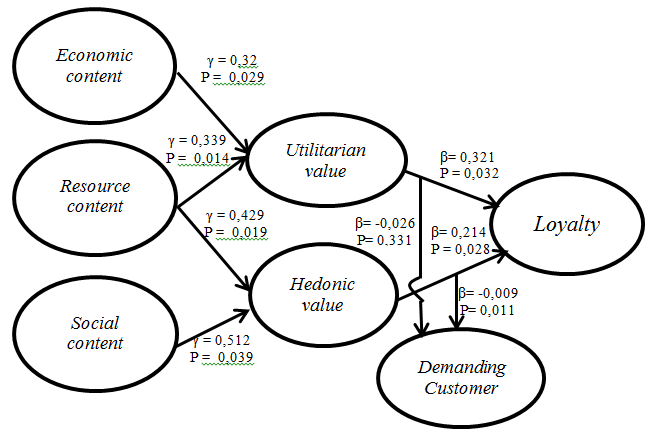  Gambar 2 : Struktural model Kelompok dissatisfaction switcher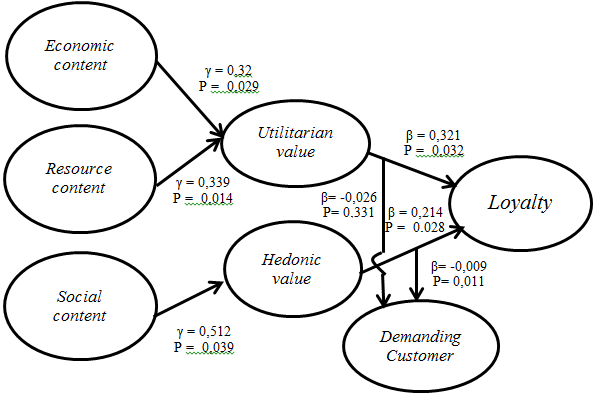 Untuk model dissatisfied switchers yang tidak dibatasi (n = 95) (Gambar 2), 2 adalah 276,8 (df = 142, p < 0,05), CFI sebesar 0,95, GFI sebesar 0,80, dan RMSEA sebesar 0,06, sehingga kecocokan umumnya dapat diterima. Tetapi, tiga jalur tidak signifikan pada Gambar 2. Jalur dari economic content ke nilai utilitarian ( = 0,41, p > 0,05) berpengaruh tidak signifikan karena kelompok switcher mempunyai lebih banyak pengalaman dengan layanan perbankan. Menurut Berry dan Parasuraman (1991) dan Peltier dan Westfall (2000), harga seperti tingkat bunga dan discount (enonomic) merupakan elemen yang paling mudah ditiru dan karenanya bisa tidak memberikan keunggulan kompetitif berkelanjutan bagi bank tertentu. Kelompok Switchers bisa memperoleh insentif (economic) harga yang sama dari bank lain; oleh karena itu, economic content tidak secara signifikan mempengaruhi nilai utilitarian pelanggan. Jalur tidak signifikan kedua pada Gambar 2 terletak antara social content dan nilai hedonis ( = 0,023, p > 0,05) dan bisa terjadi karena kelompok dissatisfied switchers beralih dari perusahaan lain akibat ketidakpuasan para pelanggan. Pengalaman negatif ini bisa menyebabkan mereka tidak percaya atau berhati-hati dalam menerima perhatian interpersonal dari suatu perusahaan oleh karena itu, social content bisa tidak memperkuat nilai hedonis pelanggan. Terakhir, hubungan antara nilai hedonis dan loyalitas pelanggan juga tidak signifikan ( = 0,31, p > 0,05), yang menunjukkan bahwa manfaat yag diberikan dalalam bentuk nilai hedonis bisa tidak menjadi masalah utama bagi dissatisfied switchers. Tetapi, nilai utilitarian ini bisa menjadi faktor kunci untuk loyalitas pelanggan, khusus pada kelompok ini. Berdasarkan hasil analisis menunjukkan  bahwa demanding customer tidak memoderasi pengaruh utilitarian value terhadap loyalitas pelanggan  dengan koefisien beta = -0,026 dan p-value 0,331. Meskipun demanding customer tidak berperan sebagai moderasi pada pengaruh nilai utilitarian terhadap loyalitas, tetapi  secara statistik model tersebut  dapat diterima karena p-value signifikan sebesar 0,026 lebih kecil dari taraf signifikansi sebesar 0,05.  Pada kasus perbankan  dalam studi ini berlangsung, pelanggan karakteristik demanding barangkali memang tidak tepat berperan sebagai variabel moderasi. Sedangkan untuk nilai hedonis menunjukkan  bahwa demanding customer memoderasi pengaruh nilai hedonis terhadap loyalitas pelanggan, dengan koefisien beta  -0,099 dan p-value 0,011.Koefisien beta bertanda negatif menunjukkan bahwa peran moderasi demanding customer dapat memperlemah pengaruh hedonic value terhadap kepuasan pelanggan. Tanggapan responden terhadap demanding  customer   rata-rata skor sebesar 3,983 dalam interval skala likert 1-5. Hal ini menunjukkan bahwa persepsi responden sebagai pelanggan terhadap loyalitas sangat ditentukan oleh karkteristik pelanggan demanding customer.  Artinya bahwa semakin tinggi peran demanding customer sebagai variabel moderasi maka nilai hedonis yang dirasakan akan semakin rendah loyalitas pelanggan 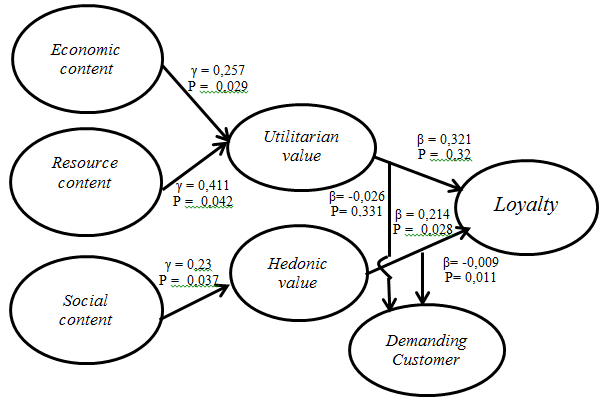 Untuk model satisfied switchers yang tidak dibatasi (n = 245) (Gambar 3), 2 adalah 291,6 (df = 143, p < 0,05), dan CFI, GFI, dan RMSEA berturut-turut sebesar 0,91, 0,93, dan 0,09, yang menunjukkan bahwa kecocokan umumnya dapat diterima. Pada Gambar 3, satu-satunya jalur yang signifikan adalah dari economic content ke nilai utilitarian ( = 0,257, p > 0,05). Temuan  ini sama dengan penjelasan untuk dissatisfied switchers. Karena switchers bisa mempunyai lebih banyak pengalaman dengan layanan bank, maka pelanggan mungkin memperoleh insentif harga yang sama dari bank-bank lain. Gambar3: Struktural model Kelompok satisfaction switcherBerdasarkan hasil analisis menunjukkan  bahwa demanding customer tidak memoderasi pengaruh utilitarian value terhadap loyalitas pelanggan  dengan koefisien beta = -0,026 dan p-value 0,331. Meskipun demanding customer tidak berperan sebagai moderasi pada pengaruh nilai utilitarian terhadap loyalitas, tetapi  secara statistik model tersebut  dapat diterima karena p-value signifikan sebesar 0,026 lebih kecil dari taraf signifikansi sebesar 0,05.  Pada kasus perbankan  dalam studi ini berlangsung, pelanggan karakteristik demanding barangkali memang tidak tepat berperan sebagai variabel moderasi. Sedangkan untuk nilai hedonis menunjukkan  bahwa demanding customer memoderasi pengaruh nilai hedonis terhadap loyalitas pelanggan, dengan koefisien beta  -0,099 dan p-value 0,011. Koefisien beta bertanda negatif menunjukkan bahwa peran moderasi demanding customer dapat memperlemah pengaruh hedonic value terhadap kepuasan pelanggan. Tanggapan responden terhadap demanding  customer   rata-rata skor sebesar 3,983 dalam interval skala likert 1-5. Hal ini menunjukkan bahwa persepsi responden sebagai pelanggan terhadap loyalitas sangat ditentukan oleh karkteristik pelanggan demanding customer.  Artinya bahwa semakin tinggi peran karakteristik demanding customer sebagai variabel moderasi maka nilai hedonis yang dirasakan akan semakin rendah dan tingkat  loyalitas pelanggan juga akan semakin turun.7. PembahasanPada makalah ini, menerapkan konsep relationship marketing pada jasa perbankan. Menurut paradigma S-O-R, faktor relationship marketing (economic content, resource content dan social content) yang ditawarkan oleh suatu bank (stimulus) dapat berpengaruh terhadap nilai utilitarian dan hedonis (organism) nasabah, pada akhirnya akan berpengaruh terhadap loyalitas (respons) nasabah. Hasil tersebut menunjukkan bahwa economic content  dan resource content secara signifikan mempengaruhi nilai utilitarian nasabah, sedangkan social content secara signifikan mempengaruhi nilai hedonis. Nilai utilitarian maupun nilai hedonis secara signifikan  mempengaruhi loyalitas nasabah. Demanding customer tidak memoderasi pengaruh nilai utilitarian terhadap loyalitas dan demanding customer memperkuat pengaruh nilai hedonis terhadap loyalitas.Menurut hasil penelitian oleh Ganesh et al. (2000), pelanggan yang beralih ke perusahaan lain, disebabkan oleh ketidakpuasan pelanggan pada perusahaan jasa sebelumnya, dan  berbeda secara signifikan antara ketiga  kelompok pelanggan, dalam hal kepuasan dan perilaku loyalitas pelanggan. Sebagai kelompok switchers, pelanggan bisa menerima layanan yang sama dan mempunyai pengalaman di dalam industri tersebut terutama yang berhubungan dengan economic content  (Grace dan O’Cass, 2001 dan Chiu et al. 2005), yang mengubah harapan pelanggan dibanding dengan kelompok stayers. Menurut Parasuraman et al. (1985), kualitas pelayanan menunjukkan perbedaan antara persepsi dan ekspektasi pelanggan. Oleh karena itu, tingkat ekspektasi yang berbeda bisa mengakibatkan tingkat evaluasi yang berbeda, hal ini yang dapat menjelaskan perbedaan perilaku diantara kelompok stayers, dissatisfied switchers, dan satisfied switchers. Untuk menguji apakah H1–H6 diterima untuk kelompok  stayers, satisfied switchers, dan dissatisfied switchers, peneliti menyelidiki hubungan antara faktor relasional, customer value, dan loyalitas pelanggan pada ketiga kelompok ini. seperti peneliti jelaskan pada Gambar 1, semua hipotesis diterima pada  model kelompok stayers. Selain itu, model yang dimodifikasi, yang menambah satu jalur dari resource content ke nilai hedonis, secara signifikan lebih baik dibanding model awal. Resource  content memenuhi pada semua nilai utilitarian dan nilai hedonis untuk kelompok stayers. Untuk dissatisfied switchers, hanya  resource  content saja yang secara signifikan mempengaruhi nilai utilitarian pelanggan, dan hanya nilai utilitarian saja yang secara signifikan mempengaruhi loyalitas pelanggan. Dengan demikian, untuk kelompok dissatisfied switchers, faktor resource content merupakan cara paling efektif untuk meningkatkan loyalitas pelanggan. Terakhir, untuk kelompok satisfied switchers, faktor resource content secara signifikan mempengaruhi nilai utilitarian, faktor social content sedara berpengaruh siginifikan terhadap  nilai hedonis, dan nilai utilitarian maupun hedonis secara signifikan mempengaruhi loyalitas pelanggan. Dengan demikian, faktor social content maupun resource content secara efektif meningkatkan loyalitas pelanggan untuk kelompok pelanggan satisfied switchers.Hasil penelitian ini membuktikan bahwa stayers mendapatkan nilai dari ketiga faktor pemasaran relasional dan untuk kelompok dissatisfied switchers hanya dipengaruhi secara signifikan oleh faktor resource content. Literatur sebelumnya memberikan informasi mengapa stayers lebih mungkin untuk mempunyai persepsi paling tinggi atas kedua nilai. Karena kelompok ini  tidak mempunyai banyak pengalaman dengan  bank lain, tidak terbiasa dengan penawaran dari bank lain (bankable), dan bisa dipersepsikan bahwa switching cost pada kelompok stayer lebih tinggi dibanding dua kelompok lain, maka stayers tetap loyal pada bank meski mereka tidak puas (Ganesh et al., 2000; Oliver et al., 1992). Selain itu, teori cognitive dissonance menyatakan bahwa orang mencoba untuk mereduksi inkonsistensi sikap mereka atau antara sikap dan perilaku mereka (Festinger, 1957). Oleh karena itu, seorang stayer bisa beranggapan bahwa perusahaan jasa memberikan nilai lebih tinggi dibanding kompetitor untuk menghilangkan kekecewaan personalnya pada perusahaan yang telah pelanggan pilih (Chiu et al. 2005).Sebaliknya, aktivitas relationship marketing tidak dapat mempengaruhi persepsi dissatisfied switchers kecuali melalui tiga faktor tersebut. Dalam kaitannya dengan keterlibatan pelanggan dalam pembelian, atau tingkat perhatian yang diperlukan dalam suatu pembelian dan jumlah biaya yang dikeluarkan untuk kegiatan suatu pembelian (Baumgartner, 2002), literatur sebelumnya mengemukakan bahwa dissatisfied switchers memperlihatkan tingkat keterlibatan yang lebih tinggi dalam pembelian dibandingkan dengan  dua kelompok lain (Ganesh et al., 2000 dan Chiu et al. 2005). Konsumen yang keterlibatannya tinggi dalam pembelian cenderung menerapkan standar lebih tinggi, pada evaluasi pelanggan atas produk dan jasa, kecuali jika aktivitas pemasarannya lebih unggul dibanding penyedia jasa  lain, maka konsumen tidak akan mempersepsikan nilai yang lebih dibanding dengan penyedia jasa lain dari aktivitas ini. Peran demanding customer pada berbagai kelompok pelanggan pada penelitian ini menunjukkan bawhwa karakteristik individu pelanggan yang demanding memungkinkan lebih tinggi dalam mendapatkan value, tetapi kepuasan yang diperoleh sangat rendah atau bisa dikatakan tidak gampang mengatakan dirinya puas atau menerapkan standar kepuasan yang tinggi. Studi ini mendukung studinya Adly (2006), Ogle et al.(2004), dan Sit et al. (2003). Pelanggan yang seperti ini memiliki kecenderungan pertimbangan utilitarian  dalam memilih sebuah produk atau jasa lebih dominan. Hal ini bisa dibuktikan dari penelitian sebelumnya. Purwanto (2014) menyatakan bahwa nilai utilitarian tidak berpengaruh signifikan terhadap kepuasan, dikarenakan pelanggan yang menjadi responden pada studi ini, adalah pelanggan yang memiliki karakteristik individu yang demanding, karena karakteristik pelanggan seperti ini tuntutanya sangat tinggi. Pelanggan yang lebih menitikberatkan pada pertimbangan utilitarian  jika dilihat dari pengaruh terhadap kepuasan, memang menunjukan pengaruh yang tidak signifikan signifikan. Karakteristik individu pelanggan yang demanding  ketika memilih sebuah produk atau jasa ada kecenderungan tuntutan yang sering disampaikan adalah yang berkaitan dengan elemen-elemen yang bersifat relatif rasional yang berhubungan dengan economic content dan ini semua bank rata-rata sudah melakukannya. Hasil dari studi ini ternyata pelanggan yang berorientasi pada nilai utilitarian menganggap bahwa nilai utilitarian tidak begitu penting dalam proses pembentukan kepuasan, sehingga tuntutan yang diminta lebih kepada manfaat dari nilai hedonis. Pelanggan yang memiliki karakteristik demanding  customer tidak memperdulikan pada nilai utilitarian. Oleh karena itu berapapun tingginya nilai economi content dan nilai utilitaraian pada pelanggan yang demanding tidak akan  bisa mempengaruhi  tingkat kepuasan pada berbagai kelompok pelanggan.Pelanggan yang lebih menitikberatkan pada pertimbangan hedonis jika dilihat dari pengaruh terhadap kepuasan, memang menunjukkan pengaruh yang signifikan. Karakteristik individu pelanggan yang demanding  ketika memilih sebuah produk atau jasa ada kecenderungan tuntutan yang sering disampaikan adalah yang berkaitan dengan elemen-elemen yang bersifat relatif emosional seperti desain bank yang artistik, pencahayaan yang romantis, kesan mewah melekat pada bank dan suasana yang lebih nyaman dan ada kecenderungan lebih melunak dan toleran dibandingkan pelanggan yang menitik beratkan pada nilai utilitarian. Dengan demikin karakteristik indvidu pelanggan yang demanding dalam studi ini dapat dikatakan  bahwa memoderasi pengaruh  nilai hedonis secara signifikan terhadap kepuasan. Pengaruh nilai hedonis terhadap kepuasan terbukti  diperkuat oleh karakteristik individu pelanggan yang demanding. Artinya  bahwa semakin tinggi pelanggan yang demanding maka nilai yang diperoleh semakin rendah atau kecil dan kepuasan yang terima juga semakin rendah. Temuan studi ini mendukung temuan studi  Kim  et al. (2010) dan Fiore dan Kim(2007), Giering (2001) dan Walsh et al. (2008) yang menyatakan bahwa karkteristik individu sebagai variabel moderating yang dapat  memperlemah pengaruh nilai utilitarian terhadap loyalitas pada berbagai kelompok. Implikasi bagi manajerSeiring kian kerasnya persaingan dalam industri perbankan, kebutuhan untuk mengelola hubungan dengan nasabah menjadi kian penting (Rosby et al., 1990). Nasabah yang loyal membeli lebih banyak, bersedia berbelanja lebih banyak, lebih mudah dijangkau, dan merupakan pendukung perusahaan yang antusias (Harris dan Goode, 2004), dan kehilangan nasabah tersebut dapat mempengaruhi pangsa pasar dan margin perbankan (Colgate dan Hedge, 2001; Ennew dan Binks, 1996; Keaveney, 1995). Hasil penelitian memberikan beberapa implikasi strategis bagi perusahaan yang mencoba untuk membangun hubungan dengan pelangganPertama, bank harus memahami bagaimana strategi penerapan faktor relasional pemasaran berfungsi. Melalui pengaruh variabel intervening yakni customer value, ketiga faktor tersebut meningkatkan loyalitas pelanggan. Bagi manajer, identifikasi faktor relasional ini dan pengaruhnya terhadap customer value dan loyalitas pelanggan sangat penting untuk meningkatkan hubungan dengan pelanggan.Kedua, perusahaan harus membedakan faktor relasional antara stayers dan switchers. Seperti ditunjukkan pada Gambar 1 – 3, economic content secara signifikan mempengaruhi nilai utilitarian untuk stayers, social content  mempengaruhi nilai hedonis untuk stayers dan satisfied switchers, dan resource content  meningkatkan nilai utilitarian pada ketiga kelompok dan secara signifikan mempengaruhi nilai hedonis untuk stayers. Selain itu, nilai utilitarian maupun hedonis secara signifikan mempengaruhi loyalitas pelanggan, dengan satu perkecualian: di mana nilai hedonis tidak mempengaruhi loyalitas pelanggan untuk dissatisfied switchers. Dengan demikian, hasil penelitian ini menunjukkan bahwa nasabah bank dapat disegmentasikan secara efektif menurut perilaku switching mereka. Pada akhirnya, manajer harus memfokuskan pada satu atau lebih faktor relasional ini dan menggunakannya sebagai cara untuk mendiferensiasikan perusahaan dari kompetitor untuk tiap kelompok nasabah.1.3.Implikasi TeoritisTemuan studi ini berkontribusi pada teori relationship marketing yang difokuskan pada peningkatan loyalitas melalui nilai utilitarian dan nilai hedonis (Chiu et al., 2005). Dalam konteks pelanggan yang berorientasi nilai utilitarian bahwa loyalitas tidak berperan dalam membangun hubungan jangka panjang, pada perbankan. Barangkali pengukuran utilitarian hanya membandingkan hal-hal yang sifat tampak dan kualitas layanan hanya diukur dengan pengukuran tradisional seperti reliability, emphaty, assurance dan responsiveness yang hanya bisa mengukur evaluasi kognitif atas kualitas dari layanan nilai utilitarian dan mungkin tidak dapat dipakai untuk mengukur kualitas layanan nilai hedonis yang lebih menggunakan emosi sebagai pengukurannya (Taylor et al., 1993, Wakefield dan Blodget 1999). Dalam konteks nilai hedonis pelanggan mungkin sering secara tak sadar menggunakan kriteria lain dalam mengevaluasi kualitas dari nilai hedonis pada perbankan. Misalkan pelanggan pada saat berada di bank mengevaluasi layanan nilai hedonis adalah seberapa sering pelanggan merasa terkejut dan menyenangkan, kondisi-kondisi emosi seperti ini merupakan diluar dugaan pelanggan sebelumnya dan perbankan  harus sering melakukan hal-hal seperti itu. Mengingat nilai utilitarian tidak berpengaruh terhadap loyalitas maka perbankan  terus melakukan kebaruan dan keunikan pada nilai hedonis agar loyalitas pelanggan dapat dipertahankan.KelemahanPenelitian ini mempunyai tiga kelemahan utama. Kelemahan pertama adalah masalah validitas eksternal, yakni, kemampuan untuk menggeneralisasikan hasil di luar kota-kota besar di pulau jawa. Kedua metode sampling untuk penelitian ini adalah convenience sampling yang tidak didesain secara ilmiah. Oleh karena itu, kemungkinan bisa terjadi  bias pada sampel non-acak ini. Ketiga Studi ini menggunakan karakteristik individu pelanggan demanding customer sebagai moderasi interaksi anatar nilai utilitarian dan hedonis terhadap loyalitas, meskipun secara empiris studi ini belum mendapatkan dukungan yang kuat, tetapi dari analisis statistik hasil studi bahwa model dapat diterima. Penggunaan variabel demanding customer pada kasus pelanggan perbankan yang hanya  berorientasi pada nilai utilitarian khusunya di indonesia mungkin kurang tepat.Penelitian  SelanjutnyaPenelitian lain dapat mengambil beberapa arah penelitian yang akan datang. Pertama, beberapa penelitian mengemukakan bahwa perusahaan harus menganalisis pelanggan mereka berdasarkan posisi mereka pada kontinum pertukaran transaksional yang pada gilirannya harus  mengaplikasikan pemasaran transaksional atau relasional (contohnya, Garbarino dan Johnson, 1999). Oleh karena itu, riset selanjutnya bisa mengkaji hubungan antara ketiga faktor relasional dan loyalitas pelanggan untuk pelanggan relasional rendah versus tinggi. Kedua, penelitian selanjutnya bisa mengkaji efek interaksi dari economic content, resource content dan social content.Ketiga, literatur sebelumnya mengungkapkan bahwa pelayanan dapat terdiri dari aspek pencarian, pengalaman, kepercayaan, bergantung pada derajat asimetri informasi (Brush dan Artz, 1999). Produk beragam dari suatu bank juga dapat di tempatkan pada kontinum ini, dari produk yang dapat diketahui sebelum konsumsi (contohnya, deposito) hingga produk yang dapat dievaluasi oleh konsumen setelah beberapa kali mencoba (contohnya, kartu kredit) sampai produk yang sukar dievaluasi meski sudah beberapa kali mencoba (contohnya, investasi keuangan, asuransi). Kemungkinan yang bisa dijadikan topik  pengaruh faktor relasional relasional terhadap berbagai layanan dalam industri perbankan ini melalalui perantara kepercayaan, komitmen dan kepuasan. DAFTAR PUSTAKAAdaval R. Somertime it Just feels right: The Differential Weighting or Affect Consistent and Afffect Inconsistent Product Information. Journal  Consumer  Research: 28 (1): 1-7.Adly, M.I. 2006. Shopping Malls Attractiveness: A Segmentation Approach.  Journal of Retail and Distribution Management. 35 (11): 936 – 950.Ailawadi KL, Neslin SA, Gedenk K. 2001. Pursuing the value-conscious consumer: store brands versus national brand promotions. J Mark; 65(1):71 – 89.Ajzen, I. 2005. Attitude Personality and Behavior. Open University Press. Anderson J, Gerbing D. 1998. Structural equation modeling in practice: a review and recommended two step approach. Psychol Bull;103(May): 411 – 23.Arnould EJ, Price LL, Zinkhan GM. 2004. Consumers. New York7 McGraw-Hill/Irwin.Babin, B.J. Darden, W.R., Griffin M. 1994. Work and/or Fun: Measuring Hedonic and Utilitarian Shopping Value. Journal  Consumer  Research. 20: 644– 56. Babin BJ, Attaway JS. 2000. Atmospheric affect as a tool for creating value and gaining share of customer. J Bus Res; 49(2):91 – 9.Babin, J.B., Yong K., Eun F., and Mitch, G. 2005. Modeling Consumer Satisfaction and Word of Mouth : Restaurant Patronage in Korea. Journal of Service Marketing. 19: 133-139.Baker, J., Parasuraman, D., Grewal, D. and Voss, G.B. 2002., “The inﬂuence of multiple store environment cues on perceived merchandise value and patronage intentions”, Journal of Marketing, Vol. 66 No. 2, pp. 120-41.Baron, R.M. and Kenny, D.A. 1986. The Moderator-Mediator Variable Distinction in Social Psychological Research: Conceptual, Strategic, and Statistical Considerations. Journal of Personality and Social Psychology. 6: 1173-82.Batra, R. and Ahtola, O.T. 1990. Measuring The Hedonic and Utilitarian Sources of Consumer Attitudes. Marketing Letters. 2 (2): 159–70.Baumgartner H. 2002. Toward a personology of the consumer. J Consum Res; 29(2):286 – 92.Bellenger DN, Steinberg E, Stanton WW. 1976. The congruence of store image and self image. J Retail; 52(Spring):17 – 32.Bendapudi, Neeli and Leonard L. Berry, 1997. “ Customer’s Motivation for Maintaining Relationship with Service Providers,” Journal of Retailing, Vol. 73, pp.15-37.Berry, C.J. 1995. The Idea of Luxury: A Conceptual and Historical Investigation. New York: Cambridge University Press.Berry, L.L. 1983. Relationship Marketing. In: Berry LL, Shostack L, Upah G, editors. Emerging Perspectives on Service Marketing. Chicago (IL)7 American Marketing Association: 25– 8.Berry LL, Parasuraman A.  1991 Marketing service—competing through quality. New York7 The Free Press. Bicket, J., 1992. “The Database Revolution,” Target Marketing, Vol. 15, pp. 14-22.Brush TH, Artz KW. 1999. Toward a contingent resource-based theory: the impact of information asymmetry on the value of capabilities in veterinary medicine. Strateg Manage J;20(3):223 – 50.Bucklin, R.E. and Sismeiro. 2003. Model Website Browsing Behavior Estimated on Clik Stream Data. Journal of Marketing Research.15: 249-267.Brady MK, Cronin Jr J. 2001. Some new thoughts on conceptualizing perceived service quality: a hierarchical approach. J Mark; 65(July):34 – 49.Chaudhuri A, Holbrook MB. 2001.The chain of effects from brand trust and brand affect to brand performance: the role of brand loyalty. J Mark;65(2):81 – 93.Chandon P.B. Wansink, Laurent G. 2000. A Benefit Congruency Framework of Sales Promotion Effectiveness. Journal  Markketing. 64 (4): 65 –81.Chitturi, R., Rajagopal, R., and Vijay, M. 2007. Form Versus Function: How the Intensities of Specific Emotions Evoked in Functional Versus Hedonic Trade-Offs Mediate Product Preferences. Journal of Marketing Research. 44 (11): 702–714.Chitturi, R., and Rajagopal, R., Vijay, M. 2008. Delight by Design : The Role of Hedonic versus Utilitarian Benefits. Journal of Marketing. 72: 48-63.Chitturi, R. 2009. Emotion by Design : Aconsumer Perspective. International Journal of Design.  3. (2): 7-17.Chiu, H.C. and Yi-Ching H. 2005. Relationship Marketing and Consumer Switching Behavior. Journal Consumer Research. 58: 1681-1689.Cottet, P. and Lichetle, P. 2006. The Role Value in Services : A Study in Retail Environment. Journal of Consumer Marketing. 23: 219-227.Cronin Jr JJ, Taylor SA. 1992. Measuring service quality: a reexamination and extension. J Mark; 56(3):55 – 68.Churchill Jr GA. 1979.  A paradigm for developing better measures of marketing constructs. J Mark Res; 16(1):64 – 73.Colgate M, Hedge R. 2001. An investigation into the switching process in retail banking services. Int J Bank Mark;19(5):201 – 12.Dannis, C.M., D. and Cockett, T. 2001. The Mystery of Consumer Behaviour: Market Segmentation and Shoppers' Choices of Shopping Cenrtes. International Journal of New Product Development and Innovation Management. 11: 223-239.Dhar, R. and Klaus, W. 2000. Consumer Choice Between Hedonic and Utilitarian Goods. Journal of Marketing Research. 37 (2): 60–71.Dibb S.M. Meadows. 2001. The Application of a Relationship Marketing Perspective in Retail Banking. Journal Services Ind. 21 (1): 169– 94.Dodds WB, Monroe KB, Grewal D.  1991. Effect of price, brand, and store information of buyers’ product evaluations. J Mark Res; 28(August):307 – 19.Donney, Patricia M. and Joseph P. Cannon, 1997. “An Examination of The Nature of Trust in Buyer-Seller Relationships,” Journal of Marketing, Vol. 61, No.2, pp. 35-51.Edwards K. 1990. The interplay of affect and cognition in attitude formation and change. J Pers Soc Psychol; 59(2):202 – 16.Ennew CT, Binks MR. 1996.  The impact of service quality and service characteristics on customer retention: small businesses and banks in the UK. Br J Manage; 7(3):219 – 30.Espinoza MM. 1999. Assessing the cross-cultural applicability of a service quality measure: a comparative study between Quebec and Peru. Int J Serv Ind Manag;10(5):449 – 68.Festinger L.  1957. A theory of cognitive dissonance. Stanford (CA)7 Stanford University Press.Fiore, A.M. and Kim, J. 2007. An Integrative Framework Capturing Experiential and Utilitarian Shopping Experience. Journal of Retail and Distribution Management. 35 (6): 421-442.Ganesh JM, Arnold J, Reynolds KE. 2000. Understanding the customer base of service providers: an examination of the differences between switchers and stayers. J Mark; 64(3):65 – 87.Garbarino E, Johnson MS. 1999. The different roles of satisfaction, trust, and commitment in customer relationships. J Mark; 63(2):70 – 87.Grace D, O’Cass  A. 2001. Attributions of service switching: a study of consumers’ and providers’ perceptions of child-care service delivery. J Serv Mark;15(4/5):300 – 21.Gronroos, C. 1994. From Marketing Mix To Relationship Marketing to Relationship, toward A Paradigma Shift in Marketing. Journal Management Decision. 32 (2): 4-20.Gwinner KP, Gremler DD, Bitner MJ. 1998. Relational benefits in service industries: the customer’s perspective. J Acad Mark Sci; 26(2): 101 – 14.Hair, J.F., Anderson, R.E., Tatham, R.L. and Black, W.C. 2010. Multivariate DataAnalysis. Pearson Education, Delhi: 119-20.Harris LC, Goode MMH. 2004.The four levels of loyalty and the pivotal role of tr Hirschman EC, Holbrook MB. Hedonic consumption: emerging concepts, methods and propositions. J Mark; 46(Summer):92 – 101.Hennig,T.T. and Hansen, U. 2000. Relationship Marketing: Some Reflections on The State-of-The-art of The Relational Concept. Relationship Marketing: Gaining Competitive Advantage Through Customer Satisfaction and Customer Retention, Berlin: Springer-Verlag.Holbrook, M.B. and Hirschman, E.C. 1982. The Experiential Aspects of Consumption: Consumer Fantasies, Feelings and Fun. Journal of Consumer Research. 9  (2): 132-40.Holbrook MB. 2005. Customer value and autoethnography: subjective personal introspection and the meanings of a photograph collection. J Bus Res; 58(1):45 – 61.Holbrook MB, Corfman KP. 1995. Quality and value in the consumption experience: Phaedrus rides again. In: Jacoby J, Olson J, editors. Perceived quality. Lexington (MA)7 Lexington Books; 1985. p. 31 – 57.Keaveney S. 1995.  Customer switching behavior in service industries: an exploratory study. J Mark; 59(2):71 – 82.Keaveney SM, Parthasarathy M. 2001. Customer switching behavior in online services: an exploratory study of the role of selected attitudinal, behavioral, and demographic factors. J Acad Mark Sci; 29(4): 374 – 90.Kim, J., Fiore A.M., and Jeong. 2010. Psychographic Characteristic Affecting Behavioral Intentions Towards Pop-up Retail. Journal Retail and Distribution Management. 38: 133-154.Kivetz, R., and Itamar, S. 2002. Earning the Right to Indulge: Effort as a Determinant of Customer Preferences Toward Frequency Program Rewards. Journal of Marketing Research. 39 (5): 155–70.Kotler, P. And Gary, A. 2006. Principles of Marketing. 11th Ed. New Jersey: Prentice Hall.Lacey, Russel Wayne, 2003. “Customer Loyalty Programs: Strategic Value to Relationship Marketing,” Dissertation, Alabama: The Graduate School of University of Alabama.Lin, Neng-Pai, James C.M.Weng and Yie Ching Hsieh, 2003. “Relatioanal Bondsand Customer’s Trust and Commitment – A Study on the ModeratingEffect of Web Site Usage in Financial Industry,” The Service IndustriesJournal, Vol. 23, No.3 (May 2003), pp. 103-124.Lovelock, C. 2004. Service Marketing and Management. New Jersey: Prentice Hall.Mano H, Oliver R. 1993. Assessing the dimensionality and structure of the consumption experience: evaluation, feeling and satisfaction. J Consum Res;20(December):451 – 66.Mowen C.J. and Minor M. 2001. Consumer Behavior.  5th Ed. Prentice Hall.Morgan, R.M. and Shelby D. Hunt. 1994. The Commitment-Trust Theory of Relationship Marketing. Journal of Marketing. 58 (3): 20-38.Morgan, Robert M., 2000. “Relationship Marketing and Marketing Strategy: The Evolution of Relationship Marketing within The Organization,” in Handbook of Relationship Marketing, Jagdish.N. Sheth and Atul.Naylor, G. 1999. Why Do The Whine ? : An Examination Into The Determinanta of Negative and Positive Word of Mouth. Journal of Customer Satisfaction and Complaining Behavior. 12: 21-27. Ogle, J.P., Hyllegard, K.H. and Dunbar, B. 2004. Predicting Patronage Behaviors in a Sustainable Retail Environment: Adding Retail Characteristics and Consumer Lifestyle Orientation to The Belief-Attitude-Behavior Intention Model. Journal Environment and Behavior. 36 (5): 717-41.Oliver, L.R. 1999. When Consumer Loyalty?, Journal of Marketing. 63 Special Issue: 33-44.Parvatiyar, Atul and Jangdish N. Sheth, 1994. “The Domain and ConceptualFoundations of Relationship Marketing,” in Handbook of Relationship Marketing, J.N. Sheth and Parvatiyar, eds.,London: Sage Inc, pp. 3-38.Peltier JW, Westfall J. 2000. Dissecting the HMO-benefits managers relationship: what to measure and why. Mark Health Serv;20(2):4 – 13. Pride WM, Ferrell OC. 2003. Marketing: concepts and strategies. 12th ed. Boston (MA)7 Houghton Mifflin Company.Purwanto. 2014. Pengaruh Perceived Innovativenes terhadap Loyalitas melalui Nilai Utilitarian dan Hedonis value dengan Moderasi Demanding Customer. Disertasi, Surabaya. Universitas Airlangga. Roberts K, Varki S, Brodie R. 2003. Measuring the quality of relationships inconsumer services: an empirical study. Eur J Mark; 37(1/2): 169 – 196.Ryu, K., Hesup H., and Socheong, J. 2009. Relationship Among Hedonic and Utilitarian Values, Satisfaction and Behavioral Intentions in The Fast-Casual Restaurant Industry. Journal of Contemporary Hospital Management. 22: 416-432.Rintamaki, T., Antti, K., and Hanu, K. 2007. Decomposing The Value of Departement Store Shopping into Utilitarian, Hedonic and Social Dimensions. Journal Ritel and Distribution Management. 34 (1): 6-24.Schiffman L.G. and Kanuk, L.L. 2010. Consumer Behavior 10th Ed. New Jersey Prentice Hall.Sit, J., Merrilees, B., and Birch, D. 2003. Entertainment-Seeking Shopping Center Patrons: The Missing Segment. International Journal of Retail and  Distribution Management. 31 (2): 80-94.Smith B. 1998. Buyer–seller relationships: bonds, relationship management, and sex-type. Can J Admin Sci;15(1):76 – 92.Sulistiarini, E. 2005. Pengaruh Economic content, Social content dan Structural Content terhadap Kepercayaan dan komitmen terhadap relationship comitment nasabah Bank Sumut. Disertasi. Surabaya, Universitas Airlangga.Stoel L, Wickliffe V, Lee KH. 2004. Attribute beliefs and spending as antecedents to shopping value. J Bus Res; 57(10):1067 – 73.Taylor, S.A., Shirland A., Croninn J.J., and Bullard W. 1993. Recreational Service Quality in The International Setting. International Journal of Service Industry Management. 4 (4): 68-86.Turley, L.W. and Milliman, R.E. 2000. “Atmospheric effects on shopping behavior: a review of the experimental evidence”, Journal of Business Research. 49 No. 2.pp. 193-211.Turner RH. 1970. Family interaction. New York7 John Wiley.Venkatraman, M. 1991. The Impact of Innovativeness and Innovation Type on Adoption. Journal of Retailing. 67 (1): 51-67.Wakefield, K.L., and Blodgett, J.G. 1999. Consumer Respon to Intangible and Tangible Service Factor. Psychology and Marketing. 16 (Jan): 51-68.Walsh, Gianfranco, Keith Dinnie, and Klaus-Peter Wiedmann, 2006. “How Do Corporate Reputation and customer satisfaction impact customer defection? A Study of Private Energy Customers in Germany,” Journal of Service Marketing, 20/6, pp. 412-420.Ward, P.W. and Davies, B.J. 2003. Ambient smell and retail environment: relating olfaction research to consumer behavior. Journal of Business and Management. 9 No. 3, pp. 289-302.Wernerfelt, Birger, 1984. “A Resource-Based View of The Firm,” Strategic Management Journal, Vol. 5, pp. 171-180Wilson DT. 1995. An integrated model of buyer–seller relationships. J Acad Mark Sci; 23(4):335 – 45.Williams JD, Han SL, Qualls WJ. 1998. A conceptual model and study of cross cultural business relationships. J Bus Res; 42(2):135 – 43.Woodworth RS. 1928. Dynamic psychology. In: Murchison C, editor. Psychologies of 1925. Worcester (MA)7 Clark University Press.Zeithaml, V.A., Leonard, L.B., and Parasuraman, A. 1996. The Behavioral Consequences of Service Quality. Journal of Marketing. 60 (4):  3l-46.Goodness of fit indicesCut of valueHasil AnalisisChi-SquareDiharapkan kecil175.383Probability (P)≥0,050,125CMIN\DF≤ 21,131Goodness of fit index (GFI)≥0,900,915Adjusted Goodness of Fit Index (AGFI)≥0,900,904RAMSEA≤0,080,091TLI≥0,950,941CFI≥0,950,967